Προσοχή:Πατάτε enable editing (επάνω), για να μπορείτε να γράψετε σε αυτό το έγγραφοΓράφετεΑποθηκεύετε (save)Το στέλνετε στο e- mail μου:matoulatsoureka@yahoo.grΩστόσο, όσοι δεν μπορείτε, συνεχίστε με τον τρόπο που μπορείτε. Σε όποιους μου στέλνουν τις απαντήσεις τους με φωτογραφία, θα τους στέλνω με e-mail τις σωστές απαντήσεις, γιατί το διόρθωμα δεν γίνεται πάνω σε φωτογραφία…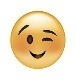 Here Peter is talking about his everyday routine: Hello! I usually have a very busy day… 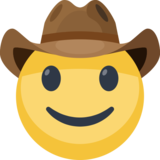 I get up at 6 o’clock in the morning, I wash my face, I have breakfast and I go to work. I wait for the bus at the bus stop for about 15 minutes. When I arrive at work at about 8, I take the lift to the 4th floor and get into my office. I work on the computer for 7 hours and I stop only for a snack at 11 o’clock. At 3, I leave work. When I get home, I have lunch with my wife and we wash the dishes together. Later, I sit on the sofa, where I read my newspaper and then I help my son with his homework. At about 7 o’clock, I get out in the garden and I water my flowers. In the evening, I watch some TV and at about 11 o’clock I go to bed…Yesterday, Peter’s day was the same…(η ίδια) Write about it in a paragraph (in Simple Past): Βe careful: the underlined (υπογραμμισμένα) verbs are irregular (ανώμαλα)→p.162Begin your paragraph like this: Yesterday, Peter had a very busy day… He